Отдел сводных статистических работ
 и общественных связей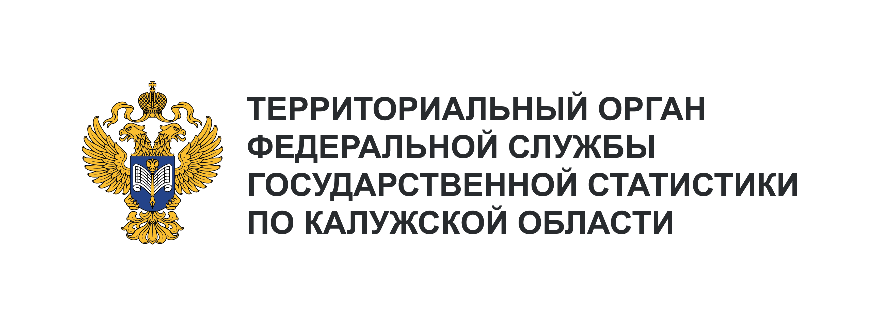 Телефон: +7 (4842) 59-13-31e-mail: 40@rosstat.gov.ruИнформационное сообщение для СМИ09 августа 2024, Калуга ПОТРЕБИТЕЛЬСКИЙ РЫНОК КАЛУЖСКОЙ ОБЛАСТИ 
В ЯНВАРЕ – ИЮНЕ 2024 ГОДАВ январе – июне 2024 года оборот розничной торговли области составил 147 млрд 250 млн рублей. В товарной массе он увеличился по сравнению с январем – июнем 2023 года на 2,9%.Оборот розничной торговли пищевыми продуктами - 72 млрд 852 млн рублей, что в товарной массе на 2% больше, чем в январе – июне 2023 года, непродовольственными товарами - 74 млрд 
398 млн рублей (на 3,7% больше). На розничных рынках и ярмарках в январе – июне 2024 года реализовано товаров на сумму 4 млрд 956 млн рублей, что на 0,6% меньше, чем в январе – июне 2023 года.Организациями общественного питания в январе – июне 2024 года реализовано продукции 
на 8 млрд 392 млн рублей (в сопоставимых ценах на 0,2% больше, чем в январе – июне 2023 года).Объем платных услуг населению Калужской области в январе - июне 2024 года составил 
42 млрд 319 млн рублей, что в сопоставимых ценах на 5,7% больше, чем в январе - июне 2023 года.В структуре платных услуг населению услуги жилищно-коммунального хозяйства составили 37% от общего объема, бытовые – 13,7%, медицинские – 12,7%, телекоммуникационные – 11,3%, транспортные услуги – 7,1%.Населению оказано услуг бытового характера на 5 млрд 803 млн рублей. В сопоставимых ценах объем бытовых услуг увеличился на 13,7% к соответствующему периоду прошлого года.В объеме бытовых услуг 26,4% составили парикмахерские услуги, услуги по техническому обслуживанию и ремонту транспортных средств, машин и оборудования – 25,4%, услуги по ремонту 
и строительству жилья и других построек -– 23,6%, услуги по ремонту и техническому обслуживанию бытовой радиоэлектронной аппаратуры, бытовых машин и приборов, ремонту и изготовлению металлоизделий – 5,1%.